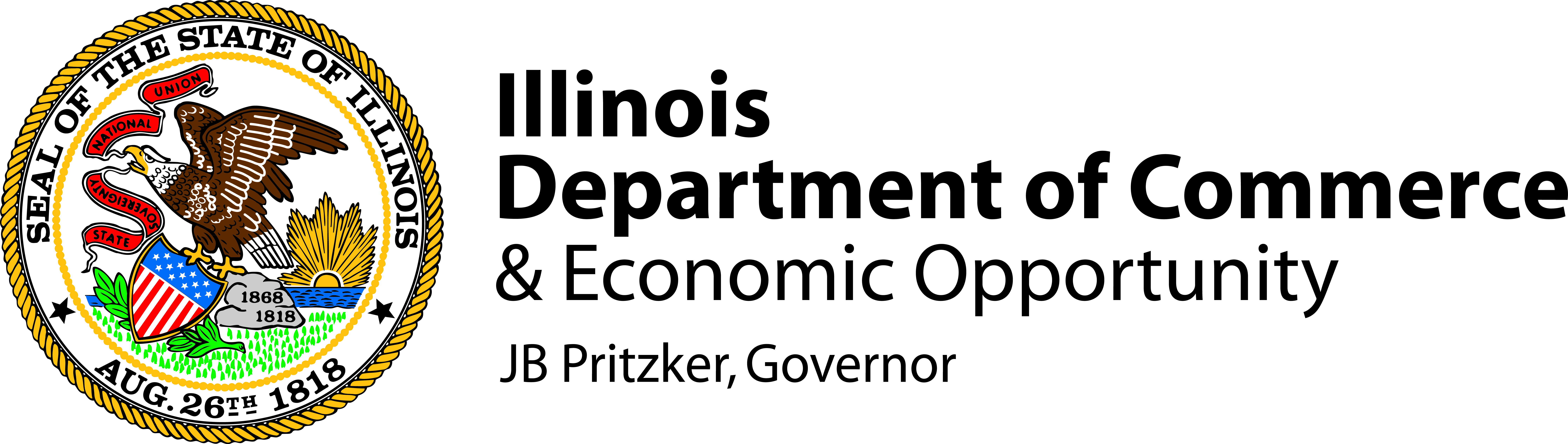 AgendaHydrogen Economy Task ForceDecember 5, 20238:30am – 10:30amLocation:  Virtual WebEx Video ConferenceJoin Link: https://illinois.webex.com/illinois/j.php?MTID=m8c122a366043561ae45f20b0ec0d47f7Meeting Number (access code): 2634 893 9361Meeting Password: ZchFmPq5R32Join by phone:+1-312-535-8110 United States Toll (Chicago)+1-415-655-0002Join from a video system or application:Dial 24648939361@illinois.webex.com  
You can also dial 173.243.2.68 and enter your meeting number. Agenda:Call to Order at 8:39 a.m. Rep. Terra Costa HowardRoll Call of MembershipRep. Terra Costa Howard: YesPatrick Devaney: YesSarah Duffy: NoSen. Laura Ellman:  NoPatrick Evans: YesKyle Freeman: YesBradley Fritz:  YesJon Horek:  YesJim Hoyt: YesElizabeth Irvin: Laura Roche:  YesDan LeFevers: YesGeorge Letavish: NoCarly McCrory-McKay: NoDulce Ortiz: YesChad Parker: NoSen. Sue Rezin: YesDoug Scott: YesDr. Petros Sofronis: YesCatherine Stashak: YesMichael Wang: YesMichael Woods: NoDana Wynn: NoReview of 11/7/2023 Meeting MinutesMinutes from the 11/7 meeting were adopted as corrected. Moved by Sen. Ellman, seconded by Dan LeFevers and approved by voice vote. Annual Report DiscussionDan LaFevers added some language about ATR for auto thermal reforming. This technology should be mentioned because it is most likely going to be making the new hydrogen moving forward. He also covered carbon intensity in a new paragraph for the report. Jon Horek added that he and Dan came up with some revised language regarding hydrogen colors versus carbon intensity. He recommended moving material from the related footnote into the body of the report.. Rep. Terra Costa Howard noted that the original deadline of December 1st is not going to be met and the governor’s office has been notified of this. She included that the new deadline for new material or specific recommendation is going to be the 12th of December. The next meeting is projected to be the 19th of December to have a final discussion. Lasty, there will be a meeting in January, most likely on the 9th, to vote in the final language and adopt the report.  Doug Scott added that there is a placeholder for the governance section at the end of the report so there will need to be some information provided for that section by next Tuesday (12/12). Rep. Terra Costa Howard also noted that the report needs to reflect content developed/presented in meetings of the full task force and working groups.  Talking point not supported by evidence should be excluded.AdjournmentJim Hoyt moved to adjourn and Bradley Fritz seconded. Meeting adjourned at 8:55 a.m.